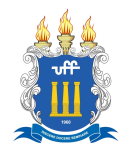 Universidade Federal FluminensePró-Reitoria de Assuntos EstudantisDivisão de Acessibilidade e InclusãoTradutores/Intérpretes de Libras/ Língua PortuguesaEditalProcesso Seletivo – 1º semestre de 2016Programa de Aprendizagem de Introdução às Práticas de Tradução/Interpretação de/para a LibrasA Proaes - Pró-Reitoria de Assuntos Estudantis - da Universidade Federal Fluminense – UFF, vem através deste, tornar público à Comunidade Universitária o Edital do processo de seleção de estudantes para preenchimento de vagas no Programa de Aprendizagem de Introdução às Práticas de Tradução/Interpretação de/para a Língua Brasileira de Sinais – Libras – exercício 1/2016 (Instrução de Serviço n. 04 de 09 de Maio de 2016). 1. DA NATUREZA E DO OBJETIVO DO PROGRAMA 1.1 O Programa de Aprendizagem de Introdução às Práticas de Tradução/Interpretação de/para a Libras tem como objetivo proporcionar experiências, conhecimento e oportunidades de atuação na área de tradução/interpretação de Libras aos estudantes dos cursos de graduação presencial da Universidade Federal Fluminense, matriculados nos campi da cidade de Niterói, que apresentem fluência na Libras e que se disponham a aprimorar e ampliar seus conhecimentos na área; 1.2 O programa contará com encontros presenciais mensais que visam estudo de materiais diversos pertinentes ao campo de atuação, além de práticas de tradução e interpretação em diferentes ambientes. Para tanto, o programa disponibilizará bolsa aos participantes. 2. DAS VAGAS, VALOR DA BOLSA E DO PRAZO DE VIGÊNCIA 2.1 Para o 1º semestre de 2016, serão disponibilizadas 4 (quatro) vagas. O preenchimento das vagas se dará por meio de processo seletivo; 2.2 A referida bolsa terá valor mensal de R$ 440,00 (quatrocentos reais) e o prazo de vigência será de 29 de junho de 2016 a 01 de julho 2017. 3. DOS REQUISITOS PARA A PARTICIPAÇÃO 3.1 Para participar do processo de seleção ao Programa de Aprendizagem de Introdução às Práticas de Tradução/Interpretação de/para a Libras, o candidato deverá atender a todos os requisitos estabelecidos na Instrução de Serviço nº. 04 de 09 de Maio de 2016. Ou seja: 3.1.1 Estar devidamente matriculado entre o primeiro e o penúltimo período de curso de graduação presencial da Universidade Federal Fluminense em unidades acadêmicas situadas na cidade de Niterói; 3.1.2 Estar inscrito em número de disciplinas na forma estabelecida no Regulamento dos Cursos de Graduação; 3.1.3 Apresentar fluência na Libras, a ser comprovada através do processo seletivo. 4. DA INSCRIÇÃO NO PROGRAMA 4.1 A inscrição para o processo de seleção do Programa de Aprendizagem de Introdução às Práticas de Tradução/Interpretação de/para a Libras será realizada do seguinte modo: 4.1.1 Inscrição através de endereço de correio eletrônico disponibilizado no site www.uff.br, através do preenchimento completo e envio da ficha de inscrição, também disponível no site. IMPORTANTE: Antes de realizar a inscrição, o estudante deverá ler com atenção a Instrução de Serviço do Programa de Aprendizagem de Introdução às Práticas de Tradução/Interpretação de/para a Libras, disponibilizada no mesmo site. 5. DO PERÍODO DE INSCRIÇÃO 5.1 As inscrições estarão abertas a partir do dia 06 de junho de 2016 e serão encerradas no dia 17 de junho de 2016. 6. DAS ETAPAS DA SELEÇÃO 6.1 A seleção para o ingresso no Programa de Aprendizagem de Introdução às Práticas de Tradução/Interpretação de/para a Libras obedecerá as seguintes etapas: 6.1.1   Primeira Etapa (eliminatória) – Prova de conhecimento de Libras; 6.1.2 Segunda Etapa (classificatória) – Entrevista com a equipe de tradutores/intérpretes de Libras da Proaes; IMPORTANTE: O não cumprimento de qualquer etapa implicará a eliminação do candidato do processo seletivo. 7. DA DISPOSIÇÃO DO PROCESSO SELETIVO 7.1 A prova de conhecimento de Libras avaliará a fluência na apresentação e tratamento de tema a ser definido pela equipe de tradutores/intérpretes de Libras da Proaes e terá caráter eliminatório, sendo reprovados os candidatos que obtiverem nota inferior a 70% do total. 7.1.1 A avaliação de conhecimento e uso de Libras será realizada nos dias 21 de junho de 2016, em local e horário a serem definidos e informados posteriormente, pelo e-mail informado no ato da inscrição; 7.1.2 O tempo de duração individual da Prova de Conhecimento de Libras será de, no máximo, 15 (quinze) minutos por candidato; 7.1.3 Todos os candidatos deverão acessar o e-mail informado no ato da inscrição para saber o local e horário da prova; 7.1.4 As provas de conhecimento de Libras serão gravadas em vídeo. 7.2 A entrevista avaliará a compreensão da Libras e o perfil do candidato em relação ao programa e será realizada pela equipe de tradutores/intérpretes de Libras da Proaes. A entrevista terá caráter classificatório. 7.2.1 A entrevista será realizada somente com os candidatos que forem aprovados na etapa anterior; 7.2.2 A entrevista será realizada no dia 22 de junho de 2016, em local e horário a serem informados posteriormente pelo e-mail informado pelo candidato no ato da inscrição; 7.2.3 Todos os candidatos aprovados na primeira etapa deverão acessar o e-mail informado no ato da inscrição para saber o local e horário da entrevista. 8. DO CANCELAMENTO DA PARTICIPAÇÃO NO PROCESSO DE SELEÇÃO 8.1 O estudante terá sua participação no processo de seleção cancelada nos seguintes casos: 8.1.1 Por solicitação do estudante; 8.1.2 Por abandono, trancamento, conclusão ou perda do vínculo acadêmico; 8.1.3 Por quantidade de faltas não-justificadas acima de 25% da carga horária total do projeto; 8.1.4 Por não cumprimento de qualquer uma das etapas estabelecidas no presente Edital e descumprimento das etapas posteriores divulgadas no site www uff.br; 8.1.5 Por constatação de inveracidade das informações prestadas pelo estudante durante qualquer etapa do processo seletivo; 8.1.6 Por descumprimento de quaisquer dos itens estabelecidos neste Edital e/ou na Instrução de Serviço do Programa de Aprendizagem de Introdução às Práticas de Tradução/Interpretação de/para a Libras. 9. DAS RESPONSABILIDADES 9.1. Da Pró-Reitoria de Assuntos Estudantis – Proaes, através da Divisão de Acessibilidade e Inclusão e da Equipe de Tradutores/Intérpretes de Libras: 9.1.1 Divulgar todas as etapas do processo seletivo no endereço eletrônico www. uff.br; 9.1.2 Divulgar no site www.uff.br, com dois dias de antecedência quaisquer alterações de prazo e erratas do presente Edital; 9.1.3 Realizar acompanhamento acadêmico dos candidatos selecionados, buscando identificar situações de insuficiência de rendimento e frequência, bem como perda de vínculo com a Universidade; 9.1.4 Supervisionar o trabalho desempenhado pelos participantes do programa. 9.2 Do candidato/participante do programa: 9.2.1 Acompanhar o processo de seleção e cumprir todas as etapas estabelecidas no presente Edital, bem como as etapas posteriores que serão divulgadas no site www uff.br; 9.2.2 Apresentar histórico contendo as matérias já cursadas durante sua graduação em concordância com o disposto no item 3.1.1 deste edital; 9.2.3 Comprovar, mensalmente, a frequência nas disciplinas nas quais está inscrito e apresentar desempenho acadêmico satisfatório, com aprovação de, no mínimo 50% das disciplinas; 9.2.4 Comparecer às reuniões a serem acordadas durante o andamento do programa. Caso o participante tenha porcentagem de faltas não-justificadas acima de 25% da carga horária total, poderá ser desligado do projeto; 9.2.5 Apresentar, semestralmente, relatório sobre as atividades realizadas. 10. DO CRONOGRAMA 10.1 O estudante deverá seguir o cronograma abaixo: 10.1.1 Inscrição: De 06 de junho de 2016 a 17 de junho de 2016; 10.1.2 Realização da primeira etapa – Prova de Conhecimento de Libras: 21 de junho de 2016, no período da tarde; 10.1.3 Divulgação do resultado da primeira etapa e convocação para a segunda etapa: 21 de junho de 2016.10.1.4 Realização da segunda etapa – Entrevista: 22 de junho de 2016; 10.1.5 Divulgação do Resultado Final: 27 de junho de 2016; 10.1.6 Inscrição no Programa: 29 de Junho de 2016 .11. DAS DISPOSIÇÕES FINAIS 11.1 O candidato, em conformidade com o Decreto nº 7.416 de 30 de outubro de 2010, não poderá acumular a bolsa disponibilizada pela Proaes com outro tipo de bolsa paga por quaisquer Programas Oficiais; 11.2 Os candidatos selecionados deverão assinar, em data a ser agendada pela Divisão de Programas Sociais, o Termo de Compromisso em conformidade com a Instrução de Serviço do Programa de Aprendizagem de Introdução às Práticas de Tradução/Interpretação de/para a Libras e seguir as orientações que serão disponibilizadas no site www. uff.br, caso contrário o estudante será considerado desistente; 11.4 Os casos omissos neste Edital serão resolvidos pela Equipe de Tradutores/Intérpretes de Libras da Proaes; 11.5 Este edital tem validade até o dia 01 de julho de 2017 a contar da data de sua publicação.Sérgio José Xavier de MendonçaPró-Reitor de Assuntos EstudantisNiterói,03 de Junho de 2016.Anexo IDataCronograma06/06/16 – 17/06/16Inscrições pelo link*: https://docs.google.com/forms/d/1V2AsZySf1RsoyQQCgsLm8fqvVRlbQ5fd8JQsAZvVRIK/viewform?c=0&w=1&usp=mail_form_link  21/06/16Primeira etapa – Prova de Conhecimento de LibrasDivulgação do resultado da primeira etapa e convocação para a segunda etapa22/06/16Segunda etapa – Entrevista27/06/16Divulgação do Resultado Final29/06/16Inscrição no programa* Caso o link não funcione, copie e cole os dados no navegador de sua preferência* Caso o link não funcione, copie e cole os dados no navegador de sua preferência